Thanks for your support and interest in running a food drive, with the cost-of-living crisis increasing requests for emergency food relief* your support is very much appreciated. Any time of the year our corporate partners can provide additional support by running a food drive in the workplace, it’s fun, team building and easy to organise with our tips and resources below.If you need any additional support or information all you need to do is call 0428 197 715 as we are happy to assist.  Timing of your food drive Anytime is a good time to run a food drive, so contact us when planning your food drive and we will add you to our calendar and provide you with support, resources, and advice. What to collectYour food drive donations can include staple pantry products (see list below) we suggested to maximise your spend look for staples on special.  Most needed pantry items: Tinned tuna Healthy cerealTinned fruit 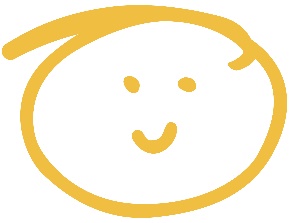 Breakfast spreads – vegemite, jam, honey, peanut butter Cooking oil (small bottles) Tins of mixed vegetable e.g., peas and carrots or other varieties UHT FC Milk – 1 Lt Bolognese sauce or meal base in a packet Chunky Soup in a can Teabags Or any pantry items on special Tip - You are most welcome to borrow collapsible crates so you can store your donations - they are much easier than bags and cardboard boxes as they are stackable and easy to transport.   Promotional material Attached is our new logo + a couple of Food Drive Posters which you are most welcome to use/adjust for your food drive, so have fun and get creative. Tip - the red and bright green are the standard Word colours, and our Font is Calibri. 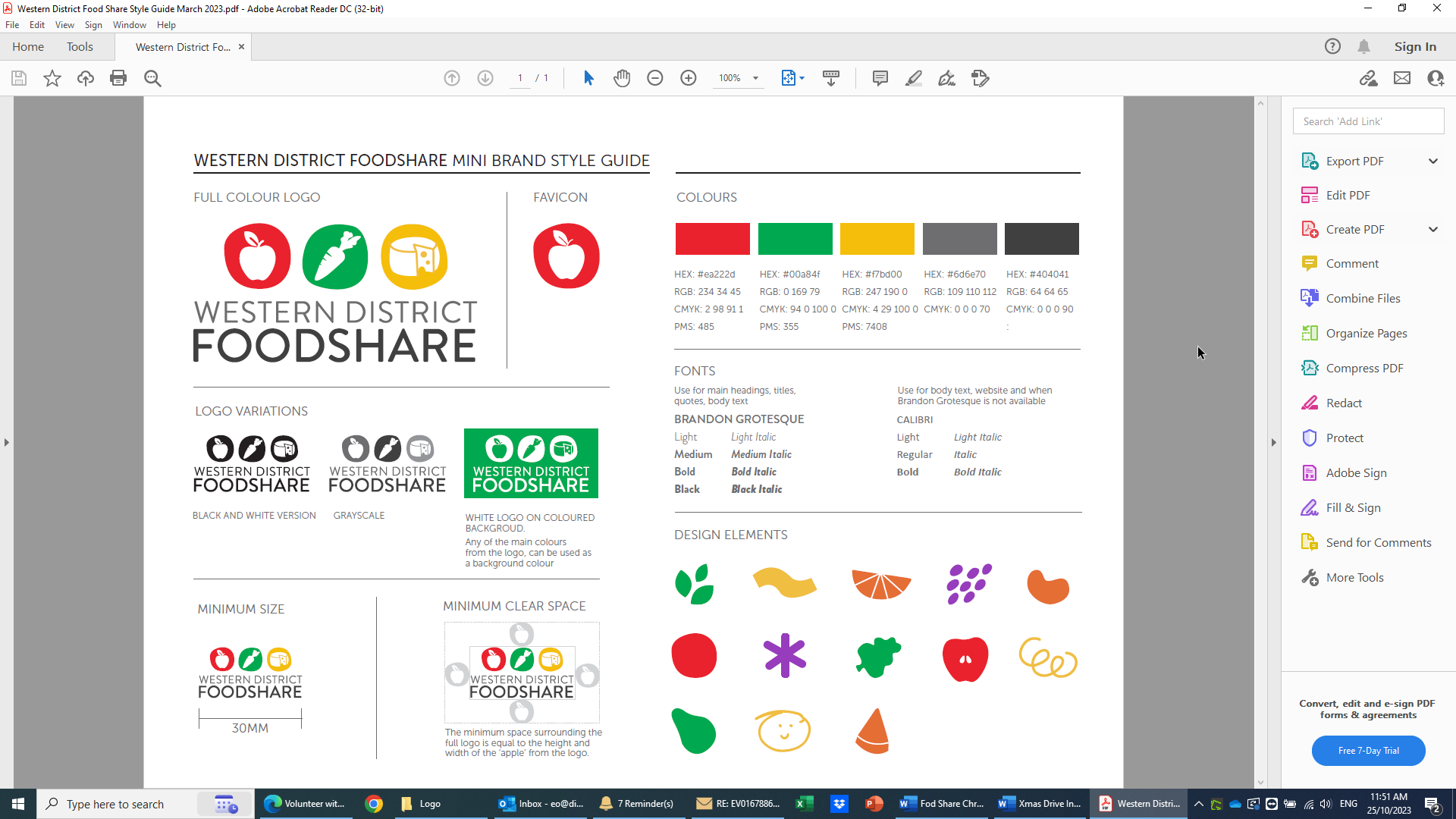 Donation collection or drop offWe can either pick up your donations in our Transit Van (book a day / time) or you can drop off to 24a Harrington Rd Warrnambool (book a day / time), the choice is yours as it’s what suits you best and may depend on how much food you collect. Tip – we would like to get a pic for our Facebook feed when you drop off or we pick up your donation. To assist us book in your food drive Let us know the following information and we will book you into our food drive calendar. Dates you are running your food drive – start date + finish date.Contact person Contact person mobile number Date you would like us to pick up from your workplace OR Address of pick up. Date you would like to drop off to our warehouse at 24a Harrington Rd Warrnambool Drop off at our warehouse is after 12 noon on your nominated day (Mon – Fri) With thanks for your wonderful support from  
Amanda and the Food Share Team 

Amanda Hennessy 
Executive Officer 
M 0428 197 715
eo@districtfoodshare.org.au

Tip - you can be even more support by following us on Facebook 
don’t forget to Like + Share + Tell All  
More info and statistics: https://districtfoodshare.org.au/our-impact/
*Foodbank Hunger Report 2023 - Why food security matters to everyone